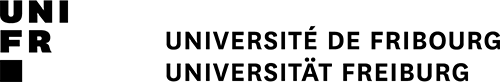 Bibliothèque de l'Europe orientale et centrale EOCNouveau libre-accèsClassification décimale de Dewey (CDD)Neuer FreihandbereichDewey Decimal Classification (DDC)491891Langues et linguistique		Sprachen und Linguistik891 	Littératures	Literaturen491.7 	Russe 				Russisch491.79 	Ukrainien			Ukrainisch491.799 	Biélorusse			Bielorussisch491.81 	Bulgare				Bulgarisch491.817 	Slavon d’église		Kirchenslavisch491.819 	Macédonien		Mazedonisch491.82 	Bosnien, croate, monténégrin, serbe	Bosnisch, Kroatisch, Montenegrinisch, Serbisch491.84 	Slovène491.85 	Polonais	Polnisch	891.70 	Littératures slaves  		Slavische Literaturen891.71 	Littérature russe		Russische Literatur	891.710.0	Généralités		Allgemeines		891.710.1	Littérature russe à l’âge prémoderne	Russische Literatur im vormodernen Zeitalter	891.710.6	Littérature russe du 18e siècle		Russische Literatur des 18. Jahrhunderts891.710.7	Littérature russe du 19e siècle		Russische Literatur des 19. Jahrhunderts891.710.8	Littérature russe du 20e siècle		Russische Literatur des 20. Jahrhunderts891.710.9	Littérature russe du 21e siècle		Russische Literatur des 21. Jahrhunderts891.711	Poésie russe	Russische Lyrik891.712	Théâtre russe			Russische Theater891.713		Prose russe		Russische Prosa891.714	Non-fiction russe		Russische Sachliteratur891.718	Littérature russe de genres divers		Russische Literatur verschiedener Genres891.79 	Littérature ukrainienne		Ukranische Literatur891.82 	Littérature bosnienne, croate, monténégrine	et serbe	Bosnische, kroatische, montenegrinische und serbische Literatur891.850.0 	Littérature polonaise	Polnische Literatur891.850.1	Littérature polonaise de l'âge prémoderne		Polnische Literatur im vormodernen Zeitalter891.850.6	Littérature polonaise du 18e siècle		Polnische Literatur des 18. Jahrhunderts891.850.7	Littérature polonaise du 19e siècle		Polnische Literatur des 19. Jahrhunderts891.850.8	Littérature polonaise du 20e siècle		Polnische Literatur des 20. Jahrhunderts891.850.9	Littérature polonaise du 21e siècle		Polnische Literatur des 21. Jahrhunderts	891.851	Poésie polonaise	Polnische Lyrik891.852	Théâtre polonais	Polnisches Theater891.853	Prose polonaise	Polnische Prosa891.854	Non-fiction polonaise	Polnische Sachliteratur891.858	Littérature polonaise de genres divers		Polnische Literatur verschiedener Genres891.86 	Littérature tchèque		Tschechische Literatur491491491491Langues slaves (généralités)Slavische Sprachen(allgemein)491.7491.7491.7Russe Russisch491.79491.79Ukrainien Ukrainisch491.799Biélorusse Bielorussisch491.81491.81Bulgare  Bulgarisch491.817Slavon d’église Kirchenslavisch491.819MacédonienMazedonisch491.82491.82Bosnien, croate, monténégrin, serbeBosnisch, Kroatisch, Montenegrinisch, Serbisch491.84491.84Slovène Slovenisch491.85491.85PolonaisPolnisch491.86491.86Tchèque Tschechisch491.87491.87Slovaque Slovakisch491.88491.88Sorabe Sorbisch491.91491.91Langues des pays baltesSprachen der baltischen Staaten491.99491.99AlbanaisAlbanisch891.70Littératures slavesSlavische Literaturen891.71Littérature russeRussische Literatur891.79Littérature ukrainienneUkrainische Literatur891.82Littératures bosnienne, croate, monténégrine et serbeBosnische, kroatische, montenegrinische, serbische Literaturen891.85Littérature polonaisePolnische Literatur891.86Littérature tchèque Tschechische Literatur491.7491.7491.7GénéralitésAllgemeines491.703DictionnairesWörterbücher491.707Étude et enseignementLehrbücher491.72491.72ÉtymologieEtymologie491.722Dictionnaires étymologiquesEtymologische Wörterbücher491.73491.73Lexicologie et sémantiqueLexikologie und Semantik491.74491.74Phonologie, phonétiquePhonologie, Phonetik491.75491.75GrammaireGrammatik491.77491.77Histoire, variantes et usagesGeschichte, Varianten und Verwendungen491.79491.79GénéralitésAllgemeines491.790.3DictionnairesWörterbücher491.790.7Étude et enseignementLehrbücher491.799491.799GénéralitésAllgemeines491.799.3DictionnairesWörterbücher491.799.7Étude et enseignementLehrbücher491.81491.81GénéralitésAllgemeines491.810.3DictionnairesWörterbücher491.810.7Étude et enseignementLehrbücher491.817491.817GénéralitésAllgemeines491.817.3DictionnairesWörterbücher491.817.7Étude et enseignementLehrbücher491.819491.819GénéralitésAllgemeines491.819.3DictionnairesWörterbücher491.819.7Étude et enseignementLehrbücher491.82491.82GénéralitésAllgemeines491.820.3DictionnairesWörterbücher491.820.7Étude et enseignementLehrbücher491.84491.84GénéralitésAllgemeines491.840.3DictionnairesWörterbücher491.840.7Étude et enseignementLehrbücher491.85491.85491.85GénéralitésAllgemeines491.850.3DictionnairesWörterbücher491.850.7Étude et enseignementLehrbücher491.852491.852ÉtymologieEtymologie491.852.2Dictionnaires étymologiquesEtymologische Wörterbücher491.853491.853Lexicologie et sémantiqueLexikologie und Semantik491.854491.854Phonologie, phonétiquePhonologie, Phonetik491.855491.855GrammaireGrammatik491.857491.857Histoire, variantes et usagesGeschichte, Varianten und Verwendungen891.701.6Bibliographies de littératures slavesBibliografien slavischer Literaturen891.703891.703Dictionnaires et encyclopédies de littératures slavesNachschlagewerke und Enzyklopädien slavischer Literaturen891.707891.707Enseignement des littératures slaves et rechercheLehre der slavischen Literaturen und Recherche891.708891.708Anthologies de littératures slavesAnthologien slavischer Literaturen891.709891.709Histoire, critique et analyse des littératures slavesGeschichte, Kritik und Analyse der slavischen Literaturen891.709.1Philosophie de l'Europe orientale et centralePhilosophie Ost- und Ostmitteleuropas891.709.1.A/ZCORPUS de philosophes d'Europe orientale et centraleKORPUS der Philosophen Ost- und Ostmitteleuropas891.709.2Questions religieuses en Europe orientale et centraleReligionsfragen in Ost- und Ostmitteleuropa891.709.3Sociologie, éthnologie, anthropologie sociale de l'Europe orientale et centraleSoziologie, Ethnologie, Sozialanthropologie Ost- und Ostmitteleuropas891.709.7Art, musique et cinéma en Europe orientale et centraleKunst, Musik und Kino in Ost- und Ostmitteleuropa891.709.9Histoire de l'Europe orientale et centraleGeschichte Ost- und Ostmitteleuropas891.71.A/Z891.71.A/Z891.71.A/ZCORPUS d'auteurs russesKORPUS russische Autoren891.710.016Bibliographies de littérature russeBibliografien der russischen Literatur891.710.03891.710.03Dictionnaires et encyclopédies de littérature russeNachschlagewerke und Enzyklopädien zur russischen Literatur891.710.07891.710.07Enseignement de la littérature russe et rechercheLehre der russischen Literatur und Recherche891.710.08891.710.08Anthologies de littérature russeAnthologien der russischen Literatur891.710.09891.710.09Histoire, critique et analyse de la littérature russeGeschichte, Kritik und Analyse der russischen Literatur891.710.091Philosophie russeRussische Philosophie891.710.091. A/ZCORPUS de philosophes russesKORPUS russische Philosophen891.710.092Questions religieuses en RussieReligionsfragen in Russland891.710.093Sociologie, ethnologie, anthropologie sociale en RussieSoziologie, Ethnologie, Sozialanthropologie in Russland891.710.097Art, musique et cinéma en RussieKunst, Musik und Kino in Russland891.710.099Histoire de la RussieGeschichte Russlands891.710.103Dictionnaires de littérature russe à l’âge prémoderneNachschlagewerke zur russischen Literatur im vormodernen Zeitalter891.710.108Anthologies de littérature russe à l’âge prémoderneAnthologien der russischen Literatur im vormodernen Zeitalter891.710.109Histoire, critique et analyse de littérature russe à l’âge prémoderneGeschichte, Kritik und Analyse der russischen Literatur im vormodernen Zeitalter891.710.603Dictionnaires de littérature russe du 18e siècleNachschlagewerke zur russischen Literatur des 18. Jahrhunderts891.710.608Anthologies de littérature russe du 18e siècleAnthologien der russischen Literatur des 18. Jahrhunderts891.710.609Histoire, critique et analyse de littérature russe du 18e siècleGeschichte, Kritik und Analyse der russischen Literatur des 18. Jahrhunderts891.710.703Dictionnaires de littérature russe du 19e siècleNachschlagewerke zur russischen Literatur des 19. Jahrhunderts891.710.708Anthologies de littérature russe du 19e siècleAnthologien der russischen Literatur des 19. Jahrhunderts891.710.709Histoire, critique et analyse de la littérature russe du 19e siècleGeschichte, Kritik und Analyse der russischen Literatur des 19. Jahrhunderts891.710.803Dictionnaires de littérature russe du 20e siècleNachschlagewerke zur russischen Literatur des 20. Jahrhunderts891.710.808Anthologies de littérature russe du 20e siècleAnthologien der russischen Literatur des 20. Jahrhunderts891.710.809Histoire, critique et analyse de littérature russe du 20e siècleGeschichte, Kritik und Analyse der russischen Literatur des 20. Jahrhunderts891.710.903Dictionnaires de littérature russe du 21e siècleNachschlagewerke zur russischen Literatur des 21. Jahrhunderts891.710.908Anthologies de littérature russe du 21e siècleAnthologien der russischen Literatur des 21. Jahrhunderts891.710.909Histoire, critique et analyse de littérature russe du 21e siècleGeschichte, Kritik und Analyse der russischen Literatur des 21. Jahrhunderts891.711.03Dictionnaires de poésie russeNachschlagewerke zur russischen Lyrik891.711.08Anthologies de poésie russeAnthologien russischen Lyrik891.711.09Histoire, critique et analyse de la poésie russeGeschichte, Kritik und Analyse der russischen Lyrik891.712.03Dictionnaires du théâtre russeNachschlagewerke zum russischen Theater891.712.08Anthologies du théâtre russeAnthologien des russischen Theaters891.712.09Histoire, critique et analyse du théâtre russeGeschichte, Kritik und Analyse des russischen Theaters891.713.03Dictionnaires de prose russeNachschlagewerke zur russischen Prosa891.713.08Anthologies de prose russeAnthologien der russischen Prosa891.713.09Histoire, critique et analyse de la prose russeGeschichte, Kritik und Analyse der russischen Prosa891.714.03Dictionnaires de non-fiction russeNachschlagewerke zur russischen Sachliteratur891.714.08Anthologies de non-fiction russeAnthologien der russischen Sachliteratur891.714.09Histoire, critique et analyse de non-fiction russeGeschichte, Kritik und Analyse der russischen Sachliteratur891.718Histoire, critique et analyse de la littérature russe de genres diversGeschichte, Kritik und Analyse der russischen Literatur verschiedener Genres891.79.A/Z891.79.A/ZCORPUS d'auteurs ukrainiensKORPUS ukrainischer Autoren891.790.16Bibliographies de littérature ukrainienneBibliografien der ukrainischen Literatur891.790.3891.790.3Dictionnaires et encyclopédies de littérature ukrainienneNachschlagewerke und Enzyklopädien zur ukrainischen Literatur891.790.8891.790.8Anthologies de littérature ukrainienneAnthologien der ukrainischen Literatur891.790.9891.790.9Histoire, critique et analyse de la littérature ukrainienneGeschichte, Kritik und Analyse der ukrainischen Literatur891.82.A/Z891.82.A/ZCORPUS d'auteurs bosniens, croates, monténégrins et serbesKORPUS bosnischer, kroatischer, montenegrinischer und serbischer Autoren891.820.16Bibliographies de littératures bosnienne, croate, monténégrine et serbeBibliografien der bosnischen, kroatischen, montenegrinischen und serbischen Literaturen891.820.3891.820.3Dictionnaires et encyclopédies de littératures bosnienne, croate, monténégrine et serbeNachschlagewerke und Enzyklopädien zu bosnischen, kroatischen, montenegrinischen und serbischen Literaturen891.820.8891.820.8Anthologies de littératures bosnienne, croate, monténégrine et serbeAnthologien der bosnischen, kroatischen, montenegrinischen und serbischen Literaturen891.820.9891.820.9Histoire, critique et analyse des littératures bosnienne, croate, monténégrine et serbeGeschichte, Kritik und Analyse der bosnischen, kroatischen, montenegrinischen und serbischen Literaturen891.85.A/Z891.85.A/ZCORPUS d'auteurs polonaisKORPUS polnischer Autoren891.850.016Bibliographies de littérature polonaiseBibliografien der polnischen Literatur891.850.03891.850.03Dictionnaires et encyclopédies de littérature polonaiseNachschlagewerke und Enzyklopädien zur polnischen Literatur891.850.07891.850.07Enseignement de la littérature polonaise et rechercheLehre der polnischen Literatur und Recherche891.850.08891.850.08Anthologies de littérature polonaiseAnthologien der polnischen Literatur891.850.09891.850.09Histoire, critique et analyse de la littérature polonaiseGeschichte, Kritik und Analyse der polnischen Literatur891.850.091Philosophie polonaisePolnische Philosophie891.850.091.A/ZCORPUS de philosophes polonaisKORPUS polnischer Philosophen891.850.092Questions religieuses en PologneReligionsfragen in Polen891.850.093Sociologie, éthnologie, anthropologie sociale en PologneSoziologie, Ethnologie, Sozialanthropologie in Polen891.850.097Art, musique et cinéma en PologneKunst, Musik und Kino in Polen891.850.099Histoire de la PologneGeschichte Polens891.850.103Dictionnaires de littérature polonaise de l'âge prémoderneNachschlagewerke zur polnischen Literatur im vormodernen Zeitalter891.850.108Anthologies de littérature polonaise de l'âge prémoderneAnthologien der polnischen Literatur im vormodernen Zeitalter891.850.109Histoire, critique et analyse de la littérature polonaise de l'âge prémoderneGeschichte, Kritik und Analyse der polnischen Literatur im vormodernen Zeitalter891.850.603Dictionnaires de littérature polonaise du 18e siècleNachschlagewerke zur polnischen Literatur des 18. Jahrhunderts891.850.608Anthologies de littérature polonaise du 18e siècleAnthologien der polnischen Literatur des 18. Jahrhunderts891.850.609Histoire, critique et analyse de la littérature polonaise du 18e siècleGeschichte, Kritik und Analyse der polnischen Literatur des 18. Jahrhunderts891.850.703Dictionnaires de littérature polonaise du 19e siècleNachschlagewerke zur polnischen Literatur des 19. Jahrhunderts891.850.708Anthologies de littérature polonaise du 19e siècleAnthologien der polnischen Literatur des 19. Jahrhunderts891.850.709Histoire, critique et analyse de la littérature polonaise du 19e siècleGeschichte, Kritik und Analyse der polnischen Literatur des 19. Jahrhunderts891.850.803Dictionnaires de littérature polonaise du 20e siècleNachschlagewerke zur polnischen Literatur des 20. Jahrhunderts891.850.808Anthologies de littérature polonaise du 20e siècleAnthologien der polnischen Literatur des 20. Jahrhunderts891.850.809Histoire, critique et analyse de la littérature polonaise du 20e siècleGeschichte, Kritik und Analyse der polnischen Literatur des 20. Jahrhunderts891.850.903Dictionnaires de littérature polonaise du 21e siècleNachschlagewerke zur polnischen Literatur des 21. Jahrhunderts891.850.908Anthologies de littérature polonaise du 21e siècleAnthologien der polnischen Literatur des 21. Jahrhunderts891.850.909Histoire, critique et analyse de la littérature polonaise du 21e siècleGeschichte, Kritik und Analyse der polnischen Literatur des 21. Jahrhunderts891.851.03Dictionnaires de poésie polonaiseNachschlagewerke zur polnischen Lyrik891.851.08Anthologies de poésie polonaiseAnthologien der polnischen Lyrik891.851.09Histoire, critique et analyse de la poésie polonaiseGeschichte, Kritik und Analyse der polnischen Lyrik891.852.03Dictionnaires de théâtre polonaisNachschlagewerke zum polnischen Theater891.852.08Anthologies de théâtre polonaisAnthologien des polnischen Theaters891.852.09Histoire, critique et analyse du théâtre polonaisGeschichte, Kritik und Analyse des polnischen Theaters891.853.03Dictionnaires de prose polonaiseNachschlagewerke zur polnischen Prosa891.853.08Anthologies de prose polonaiseAnthologien der polnischen Prosa891.853.09Histoire, critique et analyse de la prose polonaiseGeschichte, Kritik und Analyse der polnischen Prosa891.854.03Dictionnaires de non-fiction polonaiseNachschlagewerke zur polnischen Sachliteratur891.854.08Anthologies de non-fiction polonaiseAnthologien der polnischen Sachliteratur891.854.09Histoire, critique et analyse de la non-fiction polonaiseGeschichte, Kritik und Analyse der polnischen Sachliteratur891.858Histoire, critique et analyse de la littérature polonaise de genres diversGeschichte, Kritik und Analyse der polnischen Literatur verschiedener Genres891.86.A/Z891.86.A/ZCORPUS d'auteurs tchèquesKORPUS tschechischer Autoren891.860.16Bibliographies de littérature tchèqueBibliografien der tschechischen Literatur891.860.3891.860.3Dictionnaires et encyclopédies de littérature tchèqueNachschlagewerke und Enzyklopädien zur tschechischen Literatur891.860.8891.860.8Anthologies de littérature tchèqueAnthologien der tschechischen Literatur891.860.9891.860.9Histoire, critique et analyse de la littérature tchèqueGeschichte, Kritik und Analyse der tschechischen Literatur